დანართი 1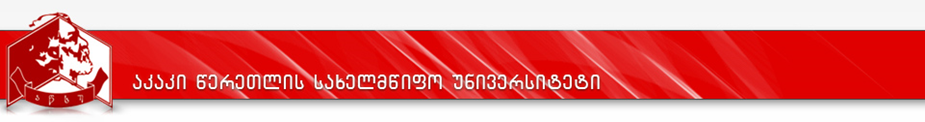 სასწავლო გეგმა  პროგრამის დასახელება: საქართველოს ისტორიამისანიჭებელი კვალიფიკაცია: საქართველოს ისტორიის მაგისტრი№კურსის დასახელებაკრდატვირთვის მოცულობა, სთ-შიდატვირთვის მოცულობა, სთ-შიდატვირთვის მოცულობა, სთ-შიდატვირთვის მოცულობა, სთ-შილ/პ/ლ/ჯგსემესტრისემესტრისემესტრისემესტრიდაშვების წინაპირობა№კურსის დასახელებაკრსულსაკონტაქტოსაკონტაქტოდამლ/პ/ლ/ჯგIIIIIIIVდაშვების წინაპირობა№კურსის დასახელებაკრსულაუდიტორულიშუალედ.დასკვნითი გამოცდებიდამლ/პ/ლ/ჯგIIIIIIIVდაშვების წინაპირობა123456789101112131პროგრამის სავალდებულო კურსებიპროგრამის სავალდებულო კურსებიპროგრამის სავალდებულო კურსებიპროგრამის სავალდებულო კურსებიპროგრამის სავალდებულო კურსებიპროგრამის სავალდებულო კურსებიპროგრამის სავალდებულო კურსებიპროგრამის სავალდებულო კურსებიპროგრამის სავალდებულო კურსებიპროგრამის სავალდებულო კურსებიპროგრამის სავალდებულო კურსებიპროგრამის სავალდებულო კურსები1.1სამეცნიერო წერის საფუძვლები  5125453772/0/0/151.2ისტორიის ფილოსოფია5125453772/0/0/151.3საქართველოს ისტორიის პრობლემური საკითხები I (საქართველოს ისტორიის საგანი და პერიოდიზაცია)5125453772/0/0/151.4საქართველოს ისტორიის პრობლემური საკითხები II  (ანტიკური ხანა და ადრე შუა საუკუნეები)5125453772/0/0/151.5საქართველოს ისტორიის პრობლემური საკითხები III (XII-XV ს.ს)5125453772/0/0/151.6საქართველოს ისტორიის პრობლემური საკითხები IV (XVI-XVIII ს.ს)5125453772/0/0/151.7საქართველოს ახალი ისტორიის პრობლემური საკითხები5125453772/0/0/151.8საქართველოს ეკლესიის ისტორია5125453772/0/0/151.9ძველი ქართული საისტორიო მწერლობა5125453772/0/0/151.10წყაროთმცოდნეობა5125453772/0/0/151.11საქართველოს ისტორიული გეოგრაფია5125453772/0/0/151.12სპეც. კურსი - საქართველო 1918-1921წწ.5125453772/0/0/151.13სამაგისტრო ნაშრომი30750302პროგრამის არჩევითი კურსებიპროგრამის არჩევითი კურსებიპროგრამის არჩევითი კურსებიპროგრამის არჩევითი კურსებიპროგრამის არჩევითი კურსებიპროგრამის არჩევითი კურსებიპროგრამის არჩევითი კურსებიპროგრამის არჩევითი კურსებიპროგრამის არჩევითი კურსებიპროგრამის არჩევითი კურსებიპროგრამის არჩევითი კურსებიპროგრამის არჩევითი კურსები2.1უცხო ენა 15125453920/3/0/0102.2საქართველოს ეთნოლოგია5125453772/0/0/1102.3უმაღლესი სკოლის დიდაქტიკა5125453772/0/0/1102.4ქართული პალეოგრაფია5125453772/0/0/1102.5უცხო ენა 25125453920/3/0/0102.6ბიზანტიური ცივილიზაცია და საქართველო5125303921/0/0/1102.7საკურსო ნაშრომი5125102.8ქალაქები და საქალაქო ცხოვრება საქართველოში5125303921/0/0/1102.9ისტორიის სწავლების მეთოდიკა5125303921/0/0/110სულსულ1203000